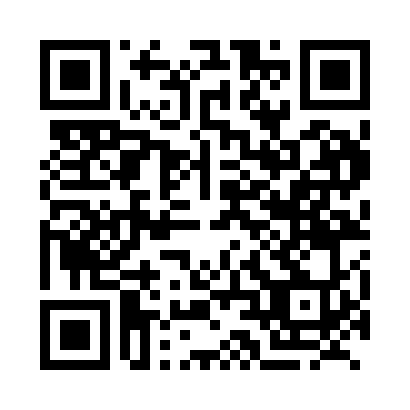 Prayer times for Kaolack, SenegalWed 1 May 2024 - Fri 31 May 2024High Latitude Method: NonePrayer Calculation Method: Muslim World LeagueAsar Calculation Method: ShafiPrayer times provided by https://www.salahtimes.comDateDayFajrSunriseDhuhrAsrMaghribIsha1Wed5:276:421:014:107:218:312Thu5:276:421:014:117:218:323Fri5:266:411:014:117:218:324Sat5:266:411:014:127:228:325Sun5:256:401:014:137:228:336Mon5:256:401:014:137:228:337Tue5:246:401:014:147:228:338Wed5:246:391:014:147:228:349Thu5:236:391:014:157:238:3410Fri5:236:391:014:157:238:3511Sat5:226:381:014:167:238:3512Sun5:226:381:014:167:248:3513Mon5:216:381:014:177:248:3614Tue5:216:371:014:177:248:3615Wed5:206:371:014:187:248:3716Thu5:206:371:014:187:258:3717Fri5:206:371:014:197:258:3718Sat5:196:361:014:197:258:3819Sun5:196:361:014:207:268:3820Mon5:196:361:014:207:268:3921Tue5:186:361:014:217:268:3922Wed5:186:361:014:217:268:4023Thu5:186:361:014:227:278:4024Fri5:186:351:014:227:278:4025Sat5:176:351:014:237:278:4126Sun5:176:351:014:237:288:4127Mon5:176:351:024:247:288:4228Tue5:176:351:024:247:288:4229Wed5:176:351:024:247:298:4330Thu5:166:351:024:257:298:4331Fri5:166:351:024:257:298:43